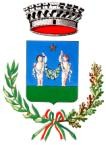 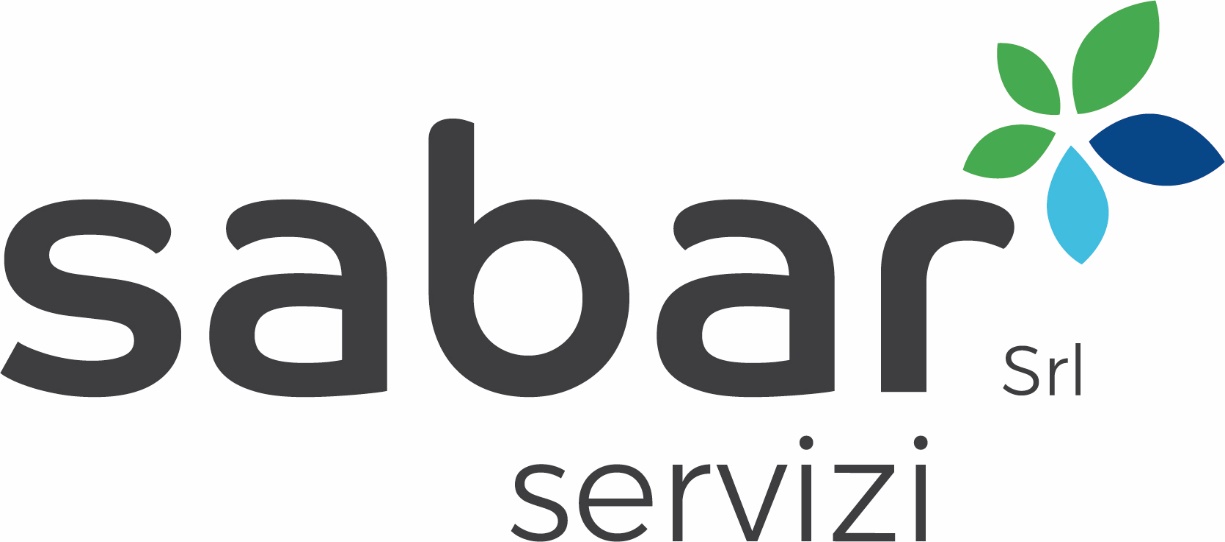 Sede ufficio TARI:	COMUNE DI POVIGLIOVia Castagnoli, 7 – 42016 Guastalla	Provincia di Reggio Emilia0522 839786 / 0522 839787 e-mail : tari@bassareggiana.itMODELLO DENUNCIA PER IMMOBILI USO DOMESTICO – TARIIl/la sottoscritto/a 	Nato/a a 	il 	Residente a  	Via 	n° 	/	int. 	Recapito telefonico abitazione: 	cellulare: 	e-mail: 	fax:  	Codice fiscale   	Consapevole che come previsto dall’art. 76 del D.P.R. 28/12/2000 n.445 le dichiarazioni mendaci, la falsità negli atti e l’uso di atti falsi nei casi previsti dalla legge, sono puniti ai sensi del codice penale e dalle leggi speciali in materia e che qualora in caso di controllo emerga la non veridicità del contenuto delle dichiarazioni decadono i benefici eventualmente conseguenti al provvedimento emanato sulla base delle dichiarazioni non veritiereD I C H I A R Aai sensi degli artt. 46 e 47 del D.P.R. 28/12/2000 n. 445 di:occupare il locale sito in via 	 Dati catastali: F.:          Mapp.:         Sub.:  	proveniente da (Comune o via)_ 	proprietario nuovo immobile:    	in affitto:	SI	NO	    in comodato:	SI	NOdi subentrare a 	__dal (Giorno/mese/anno)  	l’immobile è di mq 		_ Includendo tutti gli spazi utili (Autorimessa, cantina, sottotetto etc…)numero occupanti 	__di tenere l’immobile vuoto a disposizione con almeno 1 allacciamento (Acqua, luce o gas) (1 comp. QF, rid. 100% Q.V.)di effettuare compostaggio annuale con compostiera, concimaia o altro metodo	(Rid. 20% Q.V.)distanza dalla prima stazione base completa (Carta+plastica+vetro) superiore a 1000 metri	(Rid. 60% sul totale)Note:  	Poviglio, 		Firma dell’utente    	L’ addetto   	